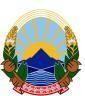 РЕПУБЛИКА СЕВЕРНА МАКЕДОНИЈА МИНИСТЕРСТВО ЗА ОБРАЗОВАНИЕ И НАУКАБрoj2024  год.С К О П Ј ЕИзготвил: Неше Мустафа Прегледал: Qenan Sali Одобрил:Xhemile.l IdriziСогласен Лидија Михајловска ДОГОВОРза стипендија од Трета група за студенти на студиски програми од научните подрачја на природно-математичките,техничко-технолошките,биотехничките и/или медицинските наукиСклучен на ден	година помеѓу:МИНИСТЕРСТВО ЗА ОБРАЗОВАНИЕ И НАУКА, со седиште на ул. „Кирил и Методиј” Бр. 54, 1000 Скопје, претставувано од министерот Doc.Dr.Jeton Shaqiri (во натамошниот текст како давател на стипендија) од една страна и	Од 	                                                 со адреса на живеење на ул                                                                               бр.	, со ЕМБГ                                                                              		,    студент/ка  на    Универзитетот			 запишан/а во	семестар на Факултетот		во студиската 2023/2024  година, со број на индекс	, (во натамошниот текст како корисник на стипендија) од друга страна.Член 1Предмет на овој договор е обезбедување и користење на стипендија за студент кој е запишан на додипломски студии во јавните или приватните универзитети и високообразовни установи во Република Северна Македонија, согласно Конкурсот за доделување стипендии на студенти запишани на додипломски студии од јавните и приватните универзитети и високообразовни установи во Република Северна Македонија за студиската 2023/2024  година, со бр.19-11705/2 од  31.10.2023 година, утврдувањето на износот на стипендијата и регулирањето на правата и обврските на договорните страни.Член 2Давателот на стипендијата согласно Конкурсот од членот 1 на корисникот на стипендијата му обезбедува стипендија во месечен износ од 6.050 денари, за периодот додека трае наставниот период во академската година, сè додека корисникот ги исполнува условите од членот 4 на овој Договор.Член 3Давателот на стипендијата се обврзува стипендијата од член 2 од овој договор да ја исплаќа на трансакциска сметка на корисникот на стипендијата.Член 4Корисникот на стипендија се обврзува:1.Редовно да ги запишува семестрите, односно годината на студиите, да постигне просечен успех согласно Конкурсот (најмалку 7,50 просечен успех но не повеќе од 8,50 за студенти запишани на студиски програми од научните подрачја на природнo математичките,техничкотехнолошките,биотехничките и/или медицинските науки да има положено најмалку 80% од предвидените испити за претходните студиски години и да дипломира во рокот предвиден со статутот на високообразовната установа, каде се школува.2.На почетокот на секоја студиска година, најдоцна до 30 октомври, до давателот на стипендијата да достави потврда за запишан нареден семестар, односно година на студирање и уверение/потврда за предвидени и положени испити со успех од претходните години и индекс на увид, до завршувањето на додипломските студии.Во случај на промени чие настанување влијае врз условите за стекнување или користење на правото на стипендија, како што се: промена на факултет, насока, отсек, прекинување на понатамошно школување, добивање стипендија или кредит од друга установа или фирма, дипломирање, студиски престој во странство, како и други промени, должни се за тоа да го известат давателот на стипендијата најдоцна во рок од 30 дена од денот кога настанала промената.На денот на потпишувањето на договорот да достави број на трансакциска сметка- резидентна, од банка во Република Северна Македонија на која давателот на стипендијата ќе врши исплата на средствата од член 2 на овој договор.Член 5Давателот на стипендијата може да го раскине договорот доколку корисникот на стипендија не ги исполнува обврските од член 4 на овој Договор, го промени факултетот или насоката за кои се доделува стипендијата, не ги достави навремено потребните документи, не постигне просечен успех согласно Конкурсот и нема положено најмалку 80% од предвидените испити за претходните студиски години.Член 6Во случај на спор странките се согласни по истиот да решава Основниот суд Скопје II Скопје.Член 7Овој договор е составен во три еднообразни примероци, од кои два за давателот на стипендијата и еден примерок за корисникот на стипендијата.Договорот се смета за склучен откако ќе го потпишат договорните странки.MARRËVESHJEpër bursë nga Grupi i Tretë -për studentët e programeve të studimit në fushën e shkencave matematiko- natyrore, tekniko-teknologjike, bioteknike dhe/ose shkenca të mjeksisëLidhur më date                             permes :        1.MINISTRA E ARSIMIT DHE SHKENCËS , me seli në rr. "Kirili dhe Metodi" Nr. 54, 1000 Shkup, e përfaqësuar nga ministri Doc. Dr. Jeton Shaqiri(në tekstin vijues si ofrues i bursave) nga njëra anë dhe2.                                                                             	Nga                                                                      	, me  adresën e vendbanimit në rr.	                                                                    	nr., me NVAQ   		,    studenti/ja  i /e Universitetit 			 i/e regjistruar /а në 	semestin e fakultetit 		në vitin studimor 2023/2024 , me numër të indeksit 	, (në tekstin në vijim si shfrytëzues  i bursës) nga ana tjetër.Neni  1Lënda e kësaj marrëveshjeje është sigurimi dhe shfrytëzimi i bursës për studentin i cili është i regjistruar në studimet universitare në universitetet publike apo private dhe institucionet e arsimit të lartë në Republikën e Maqedonisë së Veriut, në përputhje me Konkursin për ndarjen e bursave për studentët e regjistruar në studimet universitare nga universitetet publike dhe private dhe institucionet e arsimit të lartë në Republikën e Maqedonisë së Veriut për vitin studimor 2023/2024 me nr.19-11705/2  të dates  31.10.2023 , përcaktimi i shumës së bursës dhe rregullimin e të drejtave dhe obligimet të palëve të marrëveshjes. Neni 2Ofruesi i bursës, në përputhje me Konkursin nga neni 1, shfrytëzuesit  të bursës i siguron bursë në shumë  mujore prej 18.000 denarë, për kohëzgjatjen e periudhës mësimore në vitin akademik, përderisa shfrytëzuesi  plotëson kushtet nenit 4 të kësaj Marrëveshjeje.Neni 3Ofruesi i bursës merr përsipër të paguajë bursën nga neni 2 i kësaj marrëveshjeje në llogarinë e transaksionit të shfrytëzuesit  të bursës.Neni 4                  Shfrytëzuesi I burses obligohet :1.Regullishtë  ti regjistrojë  semestrat, gjegjësisht vitin e studimeve, të arrijë notën mesatare sipas konkursit (të paktën 7,50  nota mesatare por jo më shumë se 8,50  për studentët e regjistruar në programet e studimit për fushën e shkencave matematiko- natyrore, tekniko-teknologjike, bioteknike dhe/ose shkenca të mjeksisë, të ketë dhënë të paktën 80% të provimeve për vitet e mëparshme të studimitdhe të diplomojë brenda afatit të përcaktuar me statutin e institucionit të arsimit të lartë, ku ai studion..2. Në fillim të çdo viti studimorë ,  mësëvoni deri më  datën  30 tetor, te ofruesi i bursës duhet të dorëzojë vërtetim  për regjistrimin semestrit  të  ardhshëm , gjegjësishtë  vitin e  studimit  dhe  vërtetim/certifikatë për provimet e parapara dhe të mbartura me sukses nga vitet e mëparshme  dhe  indeks në mbikqyrje , deri në përfundimin e studimeve universitare. 3. Në rast të ndryshimeve , shfaqja e të cilave ndikon në kushtet e fitimit ose shfrytëzimit të së drejtës për bursë, si: ndryshimi i fakultetit, drejtimit, degës, ndërprerja e shkollimit të mëtejshëm, marrja e bursës ose kreditit nga  institucion apo kompani tjetër, diplomimi, qëndrimi studimor jashtë vendit, si dhe ndryshime të tjera, janë të detyruar të njoftojnë ofruesin  e bursës në afat deri më 30 ditë nga dita kur ka ndodhur ndryshimi.Në ditën e nënshkrimit tëmarrëveshjes të  dorëzojë  numrin e llogarisë së transaksionit- rezidente nga  banka e Republikës së Maqedonisë së Veriut në të cilën ofruesi i bursës  do t'i paguajë mjetet financiare nga neni 2 i kësaj marrëveshje.Neni 5 Ofruesi i bursës mund të ndërprej  marrëveshjen  nëse ofruesi  i bursës nuk përmbush obligimet e nenit 4 të kësaj Marrëveshjeje, e ndryshon fakultetin ose drejtimin për të cilin jepet bursa, nuk i  dorëzon dokumentet e nevojshme në kohë, nuk ka arritur sukses mesatar sipas Konkursit dhe nuk ka dhënë të paktën 80% të provimeve për vitet e mëparshme të studimit.Neni  6 Në rast të kontestit, palët pajtohen që për të njëjtën të vendosë Gjykata Themelore Shkup II Shkup  Neni 7Kjo marrëveshje është përpiluar në tri kopje të formularëve identik, nga të cilat dy për ofruesin e bursës dhe një kopje për shfrytëzuesin  e bursës.Marrëveshja  e lidhur konsiderohet pas nënshkrimit të saj nga pala e marrëveshjes.ДАВАТЕЛ НА СТИПЕНДИЈАOFRUESI I BURSËS МИНИСТЕРСТВО ЗА ОБРАЗОВАНИЕ И НАУКАMINISTRIA E ARSIMIT DHE SHKENCËSМИНИСТЕР/ MINISTËR,Doc.Dr.Jeton Shaqiri                          КОРИСНИК НА СТИПЕНДИЈАSHFRYTËZUESI I BURSËS(име и презиме)(emri dhe mbiemri)